التمرين الاول : 1-  أخذنا ورقة ذات لونين (مرقطة) لنبتة خضراء و حجبنا جزءا منها عن الضوء حدد على الرسم التالي نتيجة الكشف عن النسا بتلوين الجزء الذي صنع النشا باللون المناسب في نهاية التجربة. 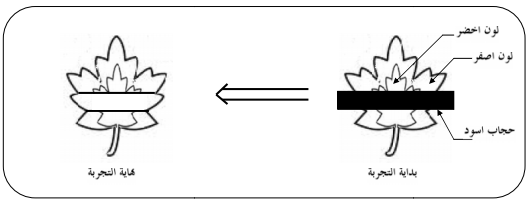 2-  اذكر ماهي العناصر الضرورية لعملية التركيب الضوئي حسب هذه التجربة. .........................................................................................................................................................................3-  للكشف عن النشا نستعمل محلول كيميائي. اذكر اسم هذا المحلول...................................................4-  اذكر شروط التركيب الضوئي.......................................................................................................................................................................... التمرين الثاني :  لمعرفة أهم التبادلات الغازية التي تقوم بها النبتة الخضراء في الضوء و الظلام, قمنا بالتجارب التالية : 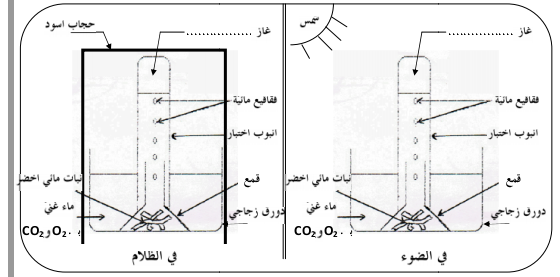 1  -  اتمم نتيجة كل تجربة بالجدول و ذلك بذكر نوع الغاز الذي تطرحه النبتة .2 – اعتمادا على التجارب و ما درست اذكر أنواع التبادلات الغازية التي تقوم بها النبتة الخضراء في الضوء و في الظلام.في الضوء : ...................................................................................................................................................................................................................................................................................................................................في الظلام : ..................................................................................................................................................................................................................................................................................................................................3 – اتمم معادلة التركيب الضوئي بما يناسب                                         ........................................................... + ......................................                                           ............................ + نشا                                                                                      يخضور الاسم: ........................اللقب: .......................القسم: ثامنة  أساسي المدة : ساعة  فرض مراقبة  2                 2013 / 2014   المعهد الخاص قرطاج – قابسالمادة: علوم طبيعية الأستاذ : الرحماني 